Université Abderrahmane Mira –Bejaia- 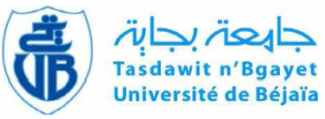 Faculté des Sciences Economiques, Commerciales et des Sciences de Gestion  Département des Sciences Economiques :   2013-2014Fiche de réclamationNom :………………………………..…………. Prénom :………………..…………………….. Année d’étude :………………………………   Section/Groupe : ……………………….…….Objet de la réclamation : Note de ……………………Module : ………………………..  Enseignant : ………………………………Motif de la réclamation : (Soyer brefs et précis)………………………………………………………………………………………………………………..………………………………………………………………………………………………………………..………………………………………………………………………………………………………………..………………………………………………………………………………………………………………..………………………………………………………………………………………………………………..……………………………………………………………………………………………………………………………………………………………………….Réponse de l’enseignant (e) /Scolarité : ………………………………………………………………………………………………………………..………………………………………………………………………………………………………………..………………………………………………………………………………………………………………..………………………………………………………………………………………………………………..………………………………………………………………………………………………………………..………………………………………………………………………………………………………………..Signature de l’enseignant (e)…………………………..							Bejaia le …./…../……